GUÍA DE INGLÉS ¿Qué necesito saber?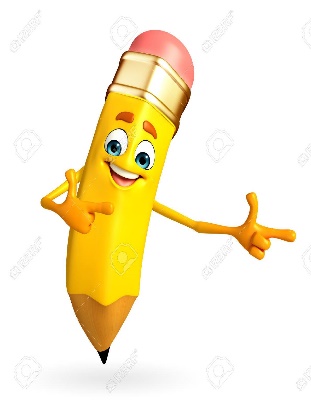 Entonces:Comprender es: Percibir y tener una idea clara de lo que se dice, se hace o sucede o descubrir el sentido profundo de algo.Entendemos por: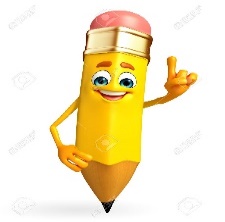 Entonces, en esta veremos algunos útiles escolares. Te recuerdo algunos en la tabla de acá abajo: I . Color the objects according to the sentences. (Colorea los útiles de acuerdo a cada oración)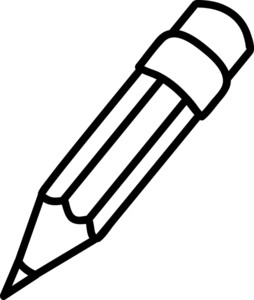 1. This pencil  is Blue.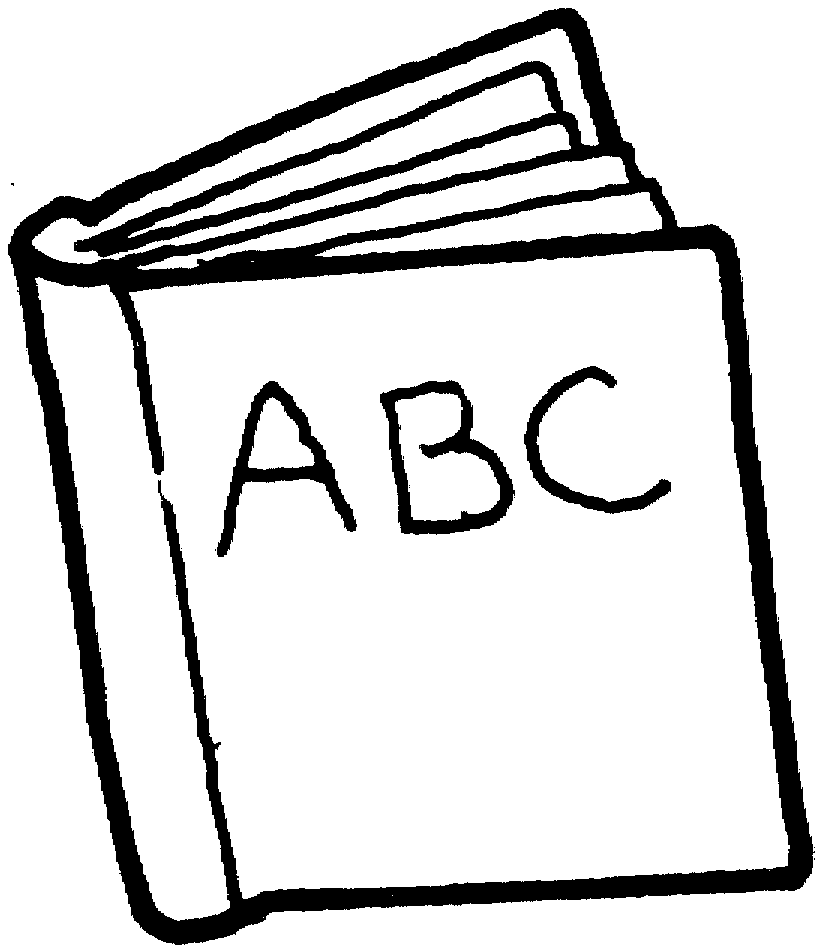 2. This book is Green.3. This ruler is Yellow.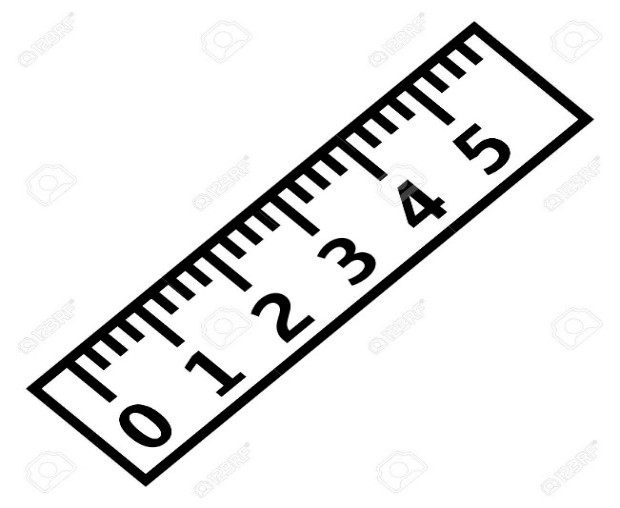 II. What things should we put in the bag? (¿Qué útiles debemos poner en la mochila? Colorea, y une los materiales que correspondan a la mochila.)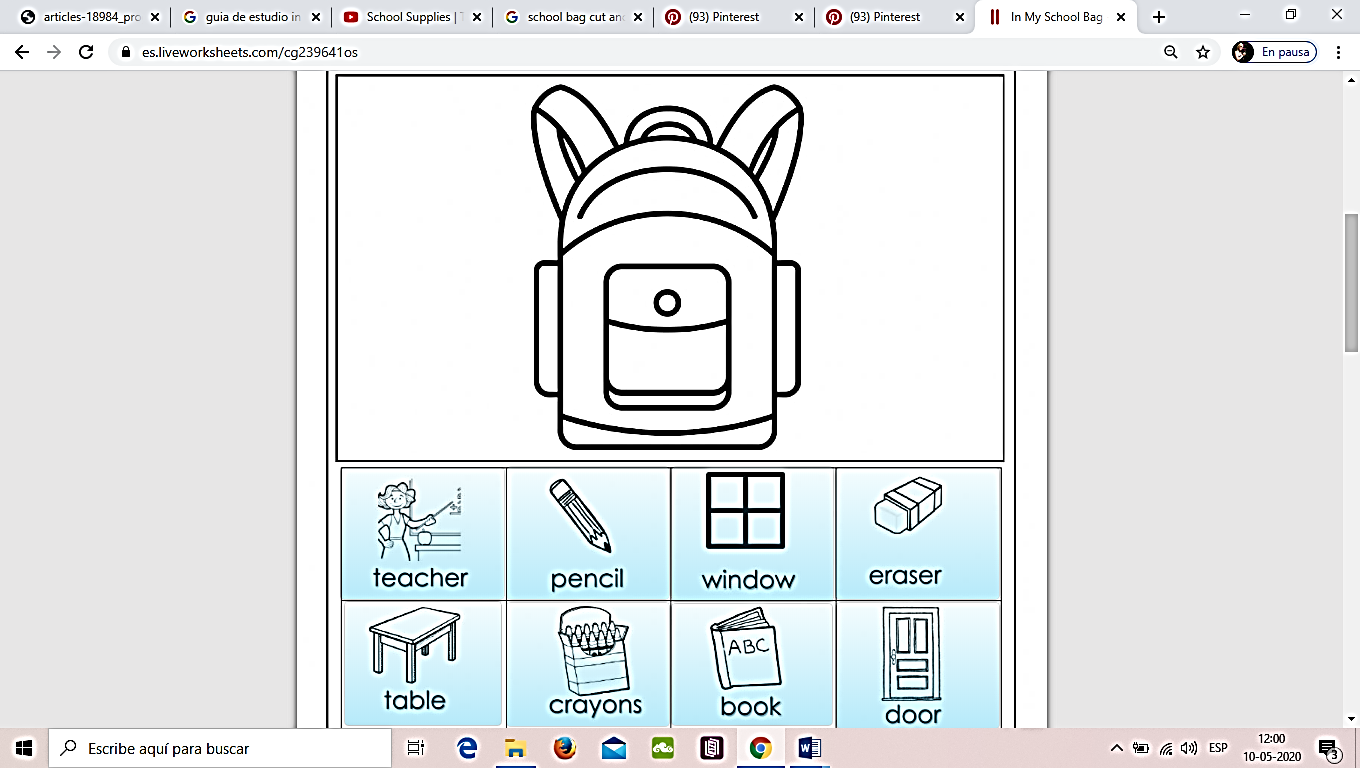 *Enviar foto de la guia desarrollada al whatsapp del curso y archivar en cuaderno.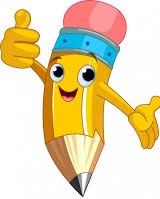 Name:Grade: 1°A   Date: semana N° 8¿QUÉ APRENDEREMOS?¿QUÉ APRENDEREMOS?¿QUÉ APRENDEREMOS?Objetivo (s): OA14 -Escribir, con apoyo de imágenes y tarjetas de palabras, para: • identificar y describir objetos, animales, personas, partes del cuerpo, acciones, clima y ropa, comida y lugares; por ejemplo: cat, pencil, doll, door, hands, dad, pants, dress, farm, rainy; red, big, hot, cold; I sing/play; expresar posesión y respuestas afirmativas y negativas; por ejemplo: my dog; yes, no; expresar cantidades en números hasta el diez; por ejemplo: two, three, four, etc.Objetivo (s): OA14 -Escribir, con apoyo de imágenes y tarjetas de palabras, para: • identificar y describir objetos, animales, personas, partes del cuerpo, acciones, clima y ropa, comida y lugares; por ejemplo: cat, pencil, doll, door, hands, dad, pants, dress, farm, rainy; red, big, hot, cold; I sing/play; expresar posesión y respuestas afirmativas y negativas; por ejemplo: my dog; yes, no; expresar cantidades en números hasta el diez; por ejemplo: two, three, four, etc.Objetivo (s): OA14 -Escribir, con apoyo de imágenes y tarjetas de palabras, para: • identificar y describir objetos, animales, personas, partes del cuerpo, acciones, clima y ropa, comida y lugares; por ejemplo: cat, pencil, doll, door, hands, dad, pants, dress, farm, rainy; red, big, hot, cold; I sing/play; expresar posesión y respuestas afirmativas y negativas; por ejemplo: my dog; yes, no; expresar cantidades en números hasta el diez; por ejemplo: two, three, four, etc.Contenidos: Colores y útiles escolares en inglés.Contenidos: Colores y útiles escolares en inglés.Contenidos: Colores y útiles escolares en inglés.Objetivo de la semana: Identificar léxico clave sobre colores y útiles escolares.Objetivo de la semana: Identificar léxico clave sobre colores y útiles escolares.Objetivo de la semana: Identificar léxico clave sobre colores y útiles escolares.Habilidad: Comprensión de lectura de textos adaptados y auténticos muy breves y simples, no literarios y literarios, sobre temas conocidos o de otras asignaturasHabilidad: Comprensión de lectura de textos adaptados y auténticos muy breves y simples, no literarios y literarios, sobre temas conocidos o de otras asignaturasHabilidad: Comprensión de lectura de textos adaptados y auténticos muy breves y simples, no literarios y literarios, sobre temas conocidos o de otras asignaturasLos útiles escolares son: los distintos objetos que tu ves y/o utilizas en la sala de clases o en tu casa cuando haces tareas, como por ejemplo; cuaderno (notebook), pencil (lápiz gráfito), pen (lápiz pasta), scissors (tijeras) eraser (goma), etc.Palabra en inglésSignificadoComo se pronunciaCrayonsCrayonesCráyónsPencilLápiz gráfitoPensolPenLápiz pastaPenScissorsTijerasSisorsEraserGomaIrreiserBookLibroBukRulerReglaRulerPencil caseEstuchePensol keisGluePegamentoGluBoardPizarraBordColor PencilsLápices de coloresColor pensolsSharpenerSacapuntasSharpener